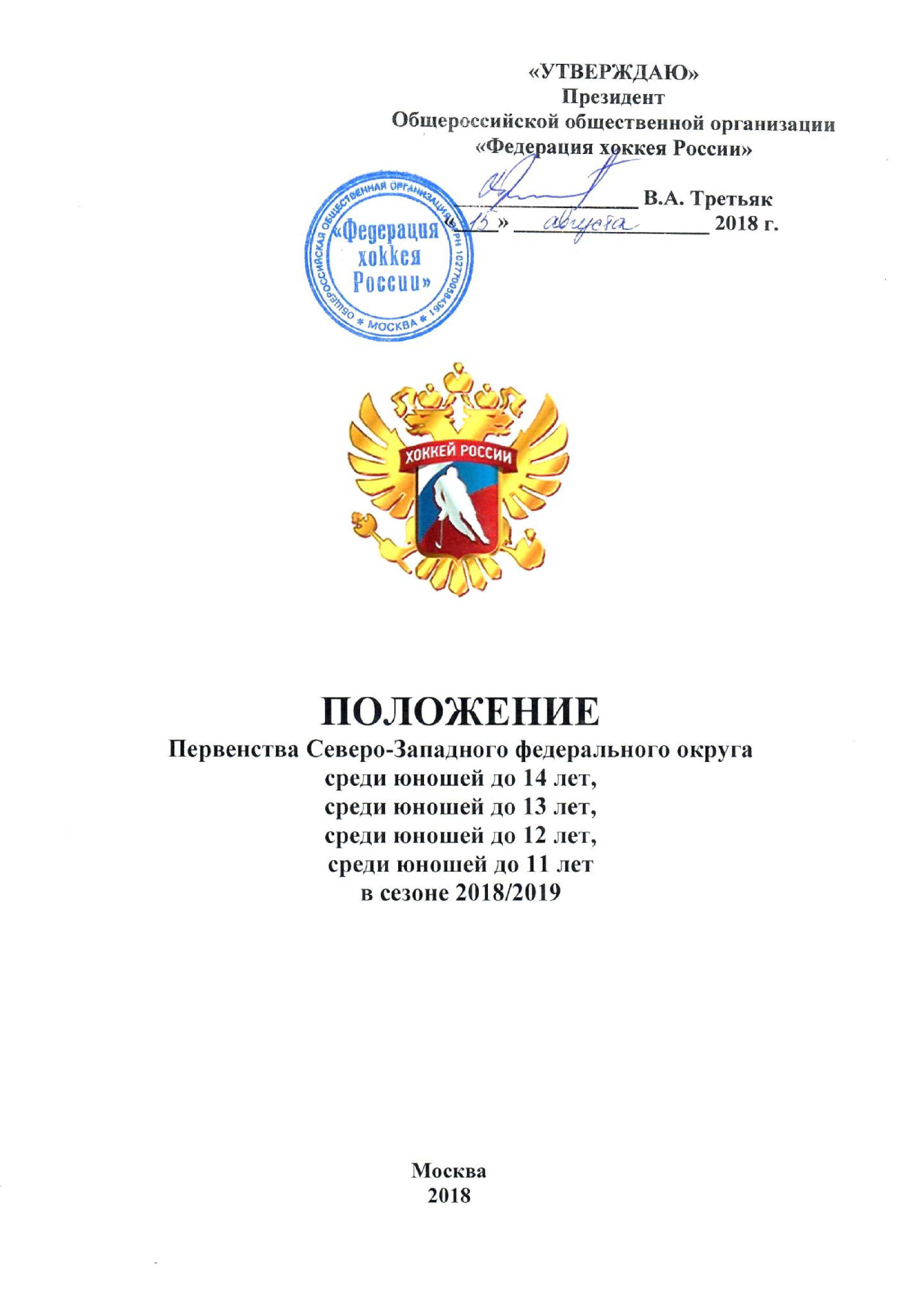 Расписание игр II этапа X Спартакиады учащихся (юношеская) России 2020по виду спорта «Хоккей»Сроки проведения: 22-27 января 2020 годаМесто проведения: Спортивный комплекс «Алмаз» г. Череповец, Вологодской                                    области (г. Череповец, ул. Сталеваров, дом 43)Сборные команды участницы:22 января 2020 года 				       Заезд команд23 января 2020 года24 января 2020 года25 января 2020 года26 января 2020 года27января 2020 годаГлавный судья соревнований        	судья Всероссийской категории                                                   И.С. Кухто1. Архангельская область5. Мурманская область2. Вологодская область6. Псковская область3. Калининградская область7. Республика Карелия4. Ленинградская область8. Республика Коми17-00     Мандатная комиссия     Жеребьёвка команд по группамЗал для совещаний№ 19-00А2 – А3Арена А№ 211-30В2 – В3 Арена А№ 314-00В1 – В4Арена А№ 416-30А1 – А4Арена А№ 59-00А4 – А2Арена А№ 611-30В4 – В2Арена А№ 714-00В1 – В3Арена А№ 816-30А1 – А3Арена А№ 99-00В3 – В4 Арена А№ 1011-30В2 – В1Арена А№ 1114-00А2 – А1Арена А№ 1216-30А3 – А4Арена А           ВЫХОДНОЙ ДЕНЬ№ 139-00За 7 место – 4 место А – 4 место ВАрена Б№ 149-30За 5 место – 3 место А – 3 место ВАрена А№ 1512-00За 3 место – 2 место А – 2 место ВАрена А№ 1614-30За 1 место – 1 место А – 1 место ВАрена А17-00Торжественная церемония закрытияАрена А